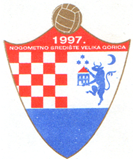 HRVATSKI  NOGOMETNI  SAVEZNOGOMETNI  SAVEZ  ZAGREBAČKE  ŽUPANIJENogometni  savez  Velika  GoricaLiga veteranatel. 01/6265-237,  tel, fax: 01/6265-236e-mail: tajnik@nsvg.hrGLASILO VG VETERANA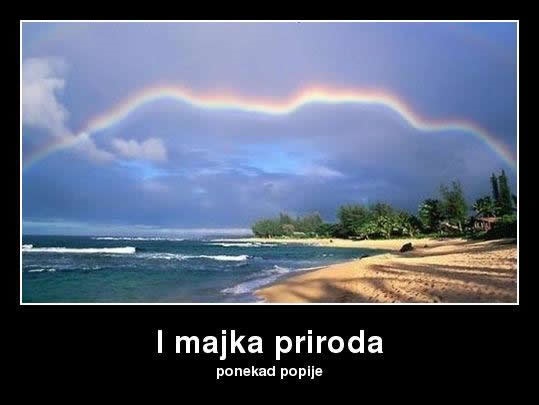 Sadržaj :                    	-	Uvod		-	Rezultati 12. kola i tablica- 	Raspored za jesen 2019.Izdaje: NOGOMETNI SAVEZ VELIKA GORICA              GAJEVA 25, 10410 VELIKA GORICAIBAN:	HR6723600001101401378, ZABA            	HR7423400091110806134, PBZOIB:	12001227058Obradio: Zlatko PetracJAMNICA JE PRAVA VODA!Naporan vikend. I produžen. Neke tekme se još ni sad nisu odigrale. A vura se premenila. Problemi. Veliki. Golemi. Možda i nepremostivi. Ali to je cijena velike lige, to je cijena želje da svi igramo sa svima. Srećom, voditelji su dosta razumni, za sad, i uspijevaju nekako uskladiti termine kada svima kolikotoliko odgovara za igranje. Neki viču zakaj se tak kesno igra. Je, igra se kesno, po rasporedu. Nije problem staviti da je tekma u 15,00 15,30 16,00 sati, pitanje je gdo more tak rano dojti na tekmu. Jer svi delamo barem do 16,00 neki su i na poslu do tog vremena i tu je najveći problem. Zato još jednom apeliram na voditelje da se nekak probaju do kraja dogovoriti za odigravanje tekmi kako ne bi imali problema tamo gdje nam ih ne treba.Vrijeme nas još služi, daj Bože da bu tak i dalje. Ali kak  Vakula reče: od srijede bu sranja. I snega. Zato dečki,  budimo dobri sa precednicima klubova da nam daju terene da sve moremo odigrati kak jer red i naša želja. I ovo kolo ponudilo nam je nekoliko zanimljivih tekmi u kojim je možda i rezultat pomalo neobičan. Ali samo za one koji nisu bili tamo. Kako smo i rekli, svatko svakoga može dobiti, svak svakomu more zagorčati život i to je draže naše lige. Znam da još ima puno do onda, ali pomalo se nek voditelji pripremaju za preregistraciju. Vjerujem da to nebu bili komplicirano, ali nek pripraviju sve potrebne papire. Pogotovo za one nove igrače na koje računaju za proljeće i dalje.Financije i kotizacija!Neki još navek nisu riješili svoju financijsku obavezu prema Savezu za jesen. Da se sad ne prozivamo, dajte to riješite čim prije, znači u roku odmah, kako ne bi bilo nepotrebnih napetih i stresnih situacija po tom pitanju. Ok.No, da mi vidimo kak smo se igrali i zaigravali ovih dana na tim veteranskim tekmama:Otkad se Dok vratio na klupu, u momčadi vlada neko neobično mirno raspoloženje. Niti pojedinačni ispadi Skubija i Kote ne mogu uzdrmati tu atmosferu laganice i nirvane. Još kad je Dok zaigral bočnoga otraga, neprelazan. Ni Muki mu nemre nikaj, onda vam je sve jasno. Božek, kakav je to neotkriven talent za bočnoga! Baneki su probali nekaj malo uzburkati, ali onda su Dokovi vrgli u brzinu više i ostaje samo da šank linija i kotel podnesu žrtvu. Kak je to već i normalno u zadnje vrijeme kad igraju Parikožari, njima obrane ne treba. Jer još navek moreju zabiti više nek kaj moreju guknuti. Tak je bilo i ovog neobičnog petka na Stare grabe, u zanimljivoj tekmi u kojoj se ni Kanarinci nemaju baš kaj pofaliti z obranum. Tu je, na jene i druge strane, curelo na sve strene, a hitri i brzonogi veterani na obje strane su koristili te rupetine. Ipak, malo spretnij Parikožari su u životu ostavili Bubija koji sad more mirno spati.Je, negdo bi rekel iznenađenje. I je, ali samo za one kaj nesu bili tam. I dok su se Šljakeri loptali i igrali, držali posjed lopte u hebačkom omjeru za svoju stranu, dotlem su Gosponi samo mudro ščekivali da se ovi zritaju, spuvaju i prekombineraju. Tak je i bilo. Grga je to, vođenje svog tima,  z klupe delal u maniri najmudrijeg indijanskog poglavice, a svi znamo da je to bio Geronimo. Naravno i Bik Koji Sjeda je bio mudar, ali su ga bijelci predribrali u toj njegovoj mudrosti. Grga se ne dal. On je ostal pri svoje strategije da roštilj i mrzla piva i dalje kvalitetno rješavaju sve prilike, a pogotovo neprilike, tak da su njegove hitre špice, brzi i složni vezni igrači, a o obrane da i ne govorimo tekmu elegantno, gospocki, riješili, a u te gospočije  Šljakeri se nikak nesu snašli. Brežani se nedaju na svoje ledine baš nikome pod pete. Tam treba znoja i krvi fajn razlejati da bi ti to dobil. To su osetili i Ukleti koji su lijepo počeli i jedno vreme to držali, ali onda im se nekaj potrgalo na lošije i lekenički Capablanca je ostal bez ideja kak dalje nastaviti. A da sprema revoluciju, sprema. Kanalci konačno očeju poebediti, Vatropirci veliju: more, al ne baš denes. I počelo je tak, ne baš denes. Odlučna igra, rano vodstvo, ali onda se nakon 20 minuti nekaj potrgalo u redovima Vatropircof. Kanalci, duže klupe,  zeli vojke ige u svoje ruke. I noge. I igraju, zleva na desno, pa kontra, pa malo sim pa malo tam i to je tuliko zbunilo Vatropirce da su zaboraveli davati gole. A bez toga nejde. U dve minute dobili dva jeftina golčeka i ode dete. U drugom polčasu igra se totalna ofanziva na gol Kanalcof, udara se i navaljuje sa svih strana, ali jedino kaj se postiglo je to da su guknuli kontru i golčeka. Hebi ga. U jednom lokalno-susjedskom obračunu Frajeri su uspeli zmazati mirne i tihe Djevice  i namazati im i narajbati p…. bez da su se ovi snašli. Čvrsta i zanimljiva noćna utakmica pred, bratbratu17,6 gledatelja zadovoljila je sve koji vole ovakve tekme. Frajeri su iskoristili prilike kaj su im Djevice dale, a kad su prave, Djevice uvijek daju, ali samo tak da i dalje ostanu djevice. Ti bodeki su tak teški bili za nositi da oni koji su ih nosili su tek u subotu u 15,28  došli domom. Jer postaji je puno i preveč.Susjedski derbi. Gledatelja milijon. Sve nabrijano, sve nakureno, sve ozbilno u stričku pininu. Lisjaki z Makune su odlučili odmah na početku napraviti blic-krig i u tome su uspjeli. Uvalili golečeke na brzaka, a to Štemeri nisu nikak više mogli u drugom polčasu vrnuti. Jer vreme ide brzo kad se Dudo igra. Na kraju večeri, pesma zagrljenih prijatelja, ali bodeki idu na Makunu.Igraju v sredu, a mi ih do onda nemremo čekati. Rezultati 12.kolaTABLICA NAKON 12. kolaParovi 13. kolaNOGOMETNI SAVEZ VELIKA GORICALIGA VETERANARASPORED  IGRANJA VETERANA JESEN 2019.POJAŠNJENJA ***  1. Kolo KLAS-BUNA: na igralištu Bune je završnica kampa NS VG po programu Instruktora nogometa  6. Kolo MLADOST-KURILOVEC: Mladost 19.09. igra 1. utakmicu županijskog prvenstva  8. Kolo: MLADOST-LEKENIK: Mladost je na Državnom prvenstvu veterana  9. Kolo: GORICA-MLADOST: Mladost 11.10. igra 2. utakmicu županijskog prvenstva  13. Kolo LOMNICA-BAN JELAČIĆ i KURILOVEC-LUKAVEC: u petak su Svi sveti15. Kolo KURILOVEC-BAN JELAČIĆ:  sa željom da ranije završimo dok još „ima“ koliko-toliko dana i da ne gubimo još jedan tjedan.Za sve utakmice moguć je dogovor voditelja momčadi kad bi utakmicu odigrali, pogotovo na kraju prvenstva kad su dani puno kraći.Kod dogovora o odgodi utakmice treba Povjereniku odmah javiti dan, mjesto i vrijeme igranja. Ako odgodite utakmicu, a niste dogovorili kada će se igrati, Povjerenik odlučuje o vremenu igranja utakmice.  Ako bi postojala želja i dogovor voditelja za prebacivanjem na proljeće, odgođene utakmice MORAJU se  odigrati PRIJE nastavka proljetnog dijela.Velika Gorica, 29.10.2019. god.                       Broj: V-13 2019/20.BAN JELAČIĆMLADOST2-4MRACLINKLAS5-4DINAMOGORICA3-0HRUŠEVECLEKENIK-PEŠČENICA3-2VATROGASACGRADIĆI1-3BUNAKURILOVEC1-2LUIKAVECLOMNICA1-3VG BOYSMLAKA30.10.12. KOLO25.10. i 28.10.16,30Rez.PET, 17,00 BAN JELAČIĆMLADOST2-4PET, 16,30MRACLINKLAS5-4PET, 16,30DINAMOGORICA3-0PET, 16,30HRUŠEVECLEKENIK-PEŠČENICA3-2PET, 16,30LUKAVECLOMNICA1-3PET, 18,00 BUNAKURILOVEC1-2SRI, 30.10. 17,30VG BOYSMLAKAPON, 17,30 VATROGASACGRADIĆI1-3MjMomčadUtakPobNerPorGolovi+/-Bodovi1.MLADOST12120047-1532362.GORICA1281333-1617253.KURILOVEC1281328-199254.MLAKA1171330-1020225.KLAS1270535-1916216.BUNA1262423-1112207.MRACLIN1260638-344188.DINAMO1252524-213179.HRUŠEVEC1252518-25-71710.VG BOYS1143428-2261511.VATROGASAC1242624-35-111412.BAN JELAČIĆ1232728-36-81113.LEKENIK-PEŠČENICA1232729-37-81114.LOMNICA1232720-35-151115.LUKAVEC1221916-52-36716.GRADIĆI12111015-49-344436-43613. KOLO04.11. 16,00NED, 10,00LOMNICABAN JELAČIĆPON, 17,30KURILOVECLUKAVECPON, 18,00BUNAGRADIĆIPON, 18,00LEKENIK-PEŠČENICAVATROGASACPON, 18,00 GORICAHRUŠEVECPON, 16,00KLASDINAMOPON, 18,00 VG BOYSMRACLINNED, 13,00MLADOSTMLAKABrojMomčadBrojMomčad1MRACLIN9GRADIĆI2DINAMO10LEKENIK-PEŠČENICA3HRUŠEVEC11GORICA4VATROGASAC12KLAS5BUNA13VG BOYS6LUKAVEC14MLADOST7LOMNICA15MLAKA8KURILOVEC16BAN JELAČIĆ1. KOLO23.08. PETAK18,00 satiPETMRACLINBAN JELAČIĆPETDINAMOMLAKAPETHRUŠEVECMLADOSTPETVATROGASACVG BOYSPET***KLASBUNAPETLUKAVECGORICAPETLOMNICALEKENIK-PEŠČENICAPETKURILOVECGRADIĆI2. KOLO26.08.  PON18,00 satiPONBAN JELAČIĆGRADIĆIPONLEKENIK-PEŠČENICAKURILOVECPONGORICALOMNICAPONKLASLUKAVECPONVG BOYSBUNAPONMLADOSTVATROGASACPONMLAKAHRUŠEVECPONMRACLINDINAMO3. KOLO30.08. PETAK18,00 satiPETDINAMOBAN JELAČIĆPETHRUŠEVECMRACLINPETVATROGASACMLAKAPETBUNAMLADOSTPETLUKAVECVG BOYSPETLOMNICAKLASPETKURILOVECGORICAPETGRADIĆILEKENIK-PEŠČENICA4. KOLO02.09. PON18,00 satiPONBAN JELAČIĆLEKENIK-PEŠČENICAPONGORICAGRADIĆIPONKLASKURILOVECPONVG BOYSLOMNICAPONMLADOSTLUKAVECPONMLAKABUNAPONMRACLINVATROGASACPONDINAMOHRUŠEVEC5. KOLO06.09. i 09.09.18,00 satiPETHRUŠEVECBAN JELAČIĆPETVATROGASACDINAMOPETBUNAMRACLINPETLUKAVECMLAKAPETLOMNICAMLADOSTPETKURILOVECVG BOYSPON,09.09GRADIĆIKLASPON,09.09LEKENIK-PEŠČENICAGORICA6. KOLO13. 09. I 16.09.17,30 satiPONBAN JELAČIĆGORICAPETMRACLINLUKAVECPETDINAMOBUNAPETHRUŠEVECVATROGASACPON,16.09KLASLEKENIK-PEŠČENICAPON,16.09VG BOYSGRADIĆIPON,16.09MLADOSTKURILOVECPON,16.09MLAKALOMNICA7. KOLO20.09. i 23.09.17,30 satiPETVATROGASACBAN JELAČIĆPET,18,00 satiBUNAHRUŠEVECPETLUKAVECDINAMOPETLOMNICAMRACLINPETKURILOVECMLAKAPON,23.09GRADIĆIMLADOSTPON,23.09LEKENIK-PEŠČENICAVG BOYSPON,18,00 satiGORICAKLAS8. KOLO27.09. i 30.09.17,30 satiPETBAN JELAČIĆKLASPETMRACLINKURILOVECPETDINAMOLOMNICAPETHRUŠEVECLUKAVECPETVATROGASACBUNAPON,30.09VG BOYSGORICAČET,03.10. 17,00MLADOSTLEKENIK-PEŠČENICAPON,30.09MLAKAGRADIČIPON,30.09.KLASVATROGASAC9. KOLO04.10. i 07.10.17,00 satiPET, 18,00 satiBUNABAN JELAČIĆPETLUKAVECVATROGASACPETLOMNICAHRUŠEVECPETKURILOVECDINAMOPON,07.10GRADIĆIMRACLINPON,07.10, 18,00LEKENIK-PEŠČENICAMLAKALekenikPON, 18,00 satiGORICAMLADOSTPET,18.10KLASVG BOYS10. KOLO11.10. i 14.10.17,00 satiPETBAN JELAČIĆVG BOYSPETMRACLINLEKENIK-PEŠČENICAPETDINAMOGRADIĆIPETHRUŠEVECKURILOVECPETVATROGASACLOMNICAPET, 18,00 satiBUNALUKAVECPON,14.10MLADOSTKLASPON,14.10MLAKAGORICA11. KOLO 18.10. i 21.10.17,00 satiPETLUKAVECBAN JELAČIĆPETLOMNICABUNAPETKURILOVECVATROGASACPON,21.10.GRADIĆIHRUŠEVECPON,21.10.LEKENIK-PEŠČENICADINAMOPON,18 satiGORICAMRACLINPON,21.10.KLASMLAKAPON,21.10.VG BOYSMLADOSTPET, 18.10.KLASVG BOYS9. kolo12. KOLO25.10. i 28.10.16,30PET,17,00 satiBAN JELAČIĆMLADOSTPETMRACLINKLASPETDINAMOGORICAPETHRUŠEVECLEKENIK-PEŠČENICAPON,17,30 satiVATROGASACGRADIĆIPET,18,00 satiBUNAKURILOVECPETLUKAVECLOMNICAPON,28.10MLAKAVG BOYS13. KOLO04.11. 16,00NED, 10,00LOMNICABAN JELAČIĆPON, 17,30KURILOVECLUKAVECPON, 18,00BUNAGRADIĆIZAMJ.DOM.PON, 18,00LEKENIK-PEŠČENICAVATROGASACPON, 18,00 satiGORICAHRUŠEVECPONKLASDINAMOPON, 18,00 satiVG BOYSMRACLINNED, 13,00MLADOSTMLAKA14. KOLO08.11. 16,00PETBAN JELAČIĆMLAKAPETMRACLINMLADOSTPETDINAMOVG BOYSPETHRUŠEVECKLASPETVATROGASACGORICASUB, 18,00 satiBUNALEKENIK-PEŠČENICAMartinje???PETLUKAVECGRADIĆIPETLOMNICAKURILOVEC15. KOLO11.11.16,00PON, 17,30KURILOVECBAN JELAČIĆPONGRADIĆILOMNICASUB,16.11.17,30LEKENIK-PEŠČENICALUKAVECLekenikPON, 18,00 satiGORICABUNAPON,30.9.17,30KLASVATROGASACPONVG BOYSHRUŠEVECPONMLADOSTDINAMOPONMLAKAMRACLIN